ВАКАНСИЯ
ООО "Завод Металлоконструкций 76" требуются сотрудники на постоянную работу в Заволжском районе:

1. Сварщики металлоконструкций;
2. Слесари по сборке металлоконструкций;
3. Слесарь-электрик по ремонту оборудования.
4. Оператор ленточной пилы, пильщик.

Условия:
-График работы: 8-ми часовой рабочий день, 5 дней в неделю;
-Официальное трудоустройство по ТК РФ, полный соц.пакет, льготный стаж;
-Предоставляется спецодежда(после испытательного срока);
-Предоставляется общежитие (при необходимости);
-Раздевалка;
-Душевые комнаты;
-Есть столовая на территории.

По всем вопросам обращаться по телефонам:
+7 (4852) 76-54-19;
8 980 658 27 63;
8 910 973 64 48;
8 909 279 41 75.
Или в сообщениях Вконтакте https://m.vk.com/zmk76yaroslavl

Иные условия работы обговариваются на собеседовании.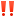 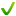 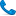 ВАКАНСИЯВ отделе социальных выплат Фрунзенского района (пр-т Московский, 107) открыта вакансия Системного администратора. 
Обязанности: 
• организация и контроль межведомственного электронного взаимодействия; 
• установка, настройка, техобслуживание, мелкий ремонт персональных компьютеров, периферийной техники; 
• установка, настройка и сопровождение системного и прикладного программного обеспечения: ОС Windows ХР/7/2008 Server, SQL Server, MS Office 2010; 
• администрирование MS Active Directory; 
• поддержка функционирования локальной вычислительной сети; 
• техническая поддержка и консультирование пользователей компьютерной техники; 
з/п от 19000 рублей . 

Контактные телефоны: 40-98-77, 40-98-88, 40-98-82, 40-95-50 
Резюме направлять на электронный адрес: csvzav@city-yar.ru, csv@city-yar.ruВАКАНСИЯ
В группу компаний Микрон требуется ИНЖЕНЕР-СМЕТЧИК
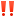 ОБЯЗАННОСТИ:
- Составление сметной документации на инженерные системы зданий (внутренние, наружные), электромонтажные работы, пусконаладочные работы, капитальный ремонт зданий, новое строительство. Проектные работы.
- Согласование сметной документации с заказчиками, с надзорными органами.
- Расчет себестоимости работ по локальным расценкам.
- Работа с ОАО "РЖД", "ПАО "Транснефть"
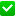 ТРЕБОВАНИЯ:
— Образование не ниже среднего профессионального (желательно профильное – строительное, экономическое).
- Опыт работы сметчиком, инженером ПТО от 1 года
- Знание ПО ГрандСмета/ТурбоСметчик.
- Приветствуется понимание проектов и умение читать чертежи
- ГОТОВЫ ПРИНИМАТЬ НА ОБУЧЕНИЕ выпускников и студентов старших курсов (совмещение с учебой полный рабочий день)
УСЛОВИЯ:
- Работа в амбициозной компании с многолетним опытом.
- Оформление в соответствии с ТК РФ, своевременная выплата заработной платы.
- Профессиональный коллектив, опытный наставник в период адаптации, комфортная рабочая обстановка
- Работа с интересными заказчиками: ОАО РЖД, ПАО Транснефть, ПАО Северсталь и др.
- Режим работы: пятидневная рабочая неделя, гибкое начало и окончание рабочего дня, 08.00-17.00 (09.00-18.00), сб, вс-выходные
- Социальная поддержка сотрудников: компенсация занятий спортом, подарки к личным и профессиональным праздникам, материальная помощь
- Корпоративная сотовая связь, выплаты за стаж, премии за повышение квалификации, победу в номинациях к дню компании
- Достойная заработная плата (оклад + премия) от 40 000 руб. на руки, возможность зарабатывать дополнительно.
КЛЮЧЕВЫЕ НАВЫКИ:
-Проектная документация
-Расчет себестоимости
-Анализ себестоимости
-Строительство
-внимательность
-MS Excel
-математические способности
-Гранд-смета
-строительно-монтажные работы
-Составление сметно-проектной документации
-Работа в команде
-Инженерные системы
АДРЕС: Ярославль, Депутатская, 4а
КОНТАКТНАЯ ИНФОРМАЦИЯ:
Снежана, +7 (915) 9757570, +7 (485) 2262266, доб. 274, omelchenkosv@micron.yar.ru
Юлия, +7(915)975-00-39, matveevskayaua@micron.yar.ru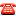 ВАКАНСИЯ
Строительная организация ищет инженера-сметчика
КОНТАКТНАЯ ИНФОРМАЦИЯ:
Тел. 8(903)828-25-13 (Viber, WhatsApp) Наталья НиколаевнаВАКАНСИЯ
В АО "Кордиант" требуется АППАРАТЧИК НАГРЕВА ТЕПЛОНОСИТЕЛЕЙ

ОБЯЗАННОСТИ:
- Ведение технологического процесса нагрева высокотемпературных теплоносителей и воды выше 100 град. C в аккумуляторах-препараторах, работающих под давлением выше атмосферного.
- Контроль и регулирование технологических параметров процесса нагрева теплоносителей: давления, температуры, расхода пара, перегретой воды с пульта управления.

ТРЕБОВАНИЯ:
- Образование: среднее профессиональное (техническое) или опыт работы в ТГК

УСЛОВИЯ:
- Постоянный трудовой договор
- Оформление с первого дня трудоустройства
- График работы 2-х-сменный по 12 часов;
- бесплатный медицинский осмотр при трудоустройстве и ежегодно;
- бесплатная выдача спецодежды;
- 50% скидка при покупке шин "Кордиант";
- дотация на питание в заводских столовых;
- дополнительные выплаты к значимым событиям (свадьба, рождение детей и др.);
- материальная помощь в тяжелых жизненных ситуациях работника;
- 90% оплата путевок работникам в санатории, детям в детские оздоровительные лагеря;
- новогодние елки и подарки детям, подарки на 1 сентября первоклашкам;
- стабильная официальная заработная плата (выплачивается 2 раза в месяц).

СОБЕСЕДОВАНИЯ проводятся ежедневно с понедельника по пятницу с 9:00 до 16:00 по адресу: г. Ярославль, ул. Советская, д.81, остановка "Ярославский шинный завод". Кабинет находится в здании центральной заводской проходной (дверь справа).

КОНТАКТНАЯ ИНФОРМАЦИЯ:
Каталова Наталья Андреевна, Ведущий специалист по подбору персонала филиал АО "Кордиант" в г. Ярославле (Ярославский шинный завод)
Тел. +7 4852 79 19-02, + 7 962 202 19 02
E-mail: katalovana@cordiant-yashz.ru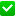 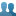 ВАКАНСИЯ, СРОЧНО
Компании ТТК требуются на работу выпускники специальности "Сетевое и системное администрирование", а также специалисты смежных направлений готовые к обучению

Компания ТТК входит в число крупнейших магистральных операторов связи и в пятерку компаний, предоставляющих услуги ШПД на территории РФ.

ФУНКЦИИ:
- Мониторинг и контроль функционирования оборудования связи, первичная диагностика и локализация.
- Организация и координация проведения аварийно-восстановительных и плановых работ.
- Взаимодействие с техническими службами, задействованными в эксплуатации.

ТРЕБОВАНИЯ:
- Профильное образование (предпочтительно – информационные технологии, сетевое и системное администрирование)
- Понимание построения компьютерных сетей LAN и WAN.
- Знание базовых принципов стека TCP/IP.

УСЛОВИЯ:
- Оформление на работу в полном соответствии с ТК РФ .
- График работы сменный 2/2
- Полный соц. пакет
- Полис ДМС.

КОНТАКТНАЯ ИНФОРМАЦИЯ:
Конт. лицо - Шведская Мария, 8 (915) 970-08-05, M.Shvedskaya@sever.ttk.ru